Point-To-Point Circuit Order Form (TEX-AN)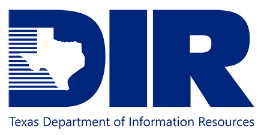 Before ordering service go to:  https://dir.texas.gov/communications-technology-services/tex-voice-and-data-vendor-contracts and review the contracts and pricing. Call 877-472-4848 Option 4 for assistance. Customer agrees to abide by the applicable terms and conditions of the vendor’s communications technology services agreement and the related customer services agreement for the services. (This box must be checked for order issuance.)Send completed order form with the vendor price quote to: telecom.solutions@dir.texas.gov1) Customer Account Information1) Customer Account Information1) Customer Account Information1) Customer Account InformationAccount CodeDivision CodeAccount NameDivision NameOrder Submitted ByPhone NumberEmail AddressDate of this RequestRequested Due DateExpedite Request No  Yes*  If yes is checked, customer agrees to pay any expedite charges. No  Yes*  If yes is checked, customer agrees to pay any expedite charges. No  Yes*  If yes is checked, customer agrees to pay any expedite charges.2) Type of Request – Select One Install New Circuit – Go to Section 3 Change Existing Circuit	CKR			Circuit ID Explain the change you are requesting   Other – Explain in Section 7 Remarks	To disconnect a circuit, use the Disconnect Circuit Order Form found here:	https://dir.texas.gov/resource-library-item/disconnect-circuit-order-form3) Provider3) Provider3) Provider AT&T DIR-TELE-CTSA-002 AT&T DIR-TELE-CTSA-002 Charter DIR-TELE-CTSA-009        CenturyLink (Lumen) DIR-TELE-CTSA-004 CenturyLink (Lumen) DIR-TELE-CTSA-004 Comcast DIR-TELE-CTSA-010 Granite DIR-TELE-CTSA-012 Granite DIR-TELE-CTSA-012 NWN DIR-TELE-CTSA-014 Verizon DIR-TELE-CTSA-015 Verizon DIR-TELE-CTSA-015 Windstream DIR-TELE-CTSA-016Term Agreement 	 No Term	 12 months	 24 months	 36 months	 Other  No Term	 12 months	 24 months	 36 months	 Other 4) Circuit Information – New Install4) Circuit Information – New Install4) Circuit Information – New InstallT1 Framing Format D4/AMI		 B8ZS/ESF (Extended Superframe) D4/AMI		 B8ZS/ESF (Extended Superframe)NRS No	 Yes*	*If yes, enter the CO address in Location 2 Section No	 Yes*	*If yes, enter the CO address in Location 2 SectionCircuit Type DS-0	 T-1	 DS-3 	 OC-3	  OC-12	  OC-4856/65KB	1.5 MB	45 MB	155MB	622MB	2,488 MB DS-0	 T-1	 DS-3 	 OC-3	  OC-12	  OC-4856/65KB	1.5 MB	45 MB	155MB	622MB	2,488 MBHandoff Type for OC3 or OC12Handoff Type for OC3 or OC12 2 Fiber 	 4 FiberFiber Type for OC3 or OC12Fiber Type for OC3 or OC12 Single-mode Fiber	 Multi-mode FiberFiber Type for OC3 or OC12Fiber Type for OC3 or OC12 SC (preferred)	 LC5) Location 1 – Address and Contact Information5) Location 1 – Address and Contact Information5) Location 1 – Address and Contact Information5) Location 1 – Address and Contact Information5) Location 1 – Address and Contact Information5) Location 1 – Address and Contact Information5) Location 1 – Address and Contact Information5) Location 1 – Address and Contact Information5) Location 1 – Address and Contact InformationLocation NameBuilding Name/NumberBuilding Name/NumberBuilding Name/NumberStreet AddressCity, State, ZIPCity, State, ZIPCross Street – Street names of nearest intersectionCross Street – Street names of nearest intersectionCross Street – Street names of nearest intersectionFloor and/or Room NumberFloor and/or Room NumberFloor and/or Room NumberProvide Primary and Alternate Contacts for Location 1 where the service is being installed or changed.Provide Primary and Alternate Contacts for Location 1 where the service is being installed or changed.Provide Primary and Alternate Contacts for Location 1 where the service is being installed or changed.Provide Primary and Alternate Contacts for Location 1 where the service is being installed or changed.Provide Primary and Alternate Contacts for Location 1 where the service is being installed or changed.Provide Primary and Alternate Contacts for Location 1 where the service is being installed or changed.Provide Primary and Alternate Contacts for Location 1 where the service is being installed or changed.Provide Primary and Alternate Contacts for Location 1 where the service is being installed or changed.Provide Primary and Alternate Contacts for Location 1 where the service is being installed or changed.Primary NameAlternate NameAlternate NameAlternate NamePrimary PhoneAlternate PhoneAlternate PhoneAlternate PhonePrimary CellAlternate CellAlternate CellAlternate CellPrimary E-mailAlternate E-mailAlternate E-mailAlternate E-mailAccess SpeedPort Speed Port Speed Port Speed If this end of the circuit will terminate in a customer-owned facility such as a DS-3 or mapped to an NRS, provide the following:If this end of the circuit will terminate in a customer-owned facility such as a DS-3 or mapped to an NRS, provide the following:If this end of the circuit will terminate in a customer-owned facility such as a DS-3 or mapped to an NRS, provide the following:If this end of the circuit will terminate in a customer-owned facility such as a DS-3 or mapped to an NRS, provide the following:If this end of the circuit will terminate in a customer-owned facility such as a DS-3 or mapped to an NRS, provide the following:If this end of the circuit will terminate in a customer-owned facility such as a DS-3 or mapped to an NRS, provide the following:If this end of the circuit will terminate in a customer-owned facility such as a DS-3 or mapped to an NRS, provide the following:If this end of the circuit will terminate in a customer-owned facility such as a DS-3 or mapped to an NRS, provide the following:	System (CLLI) 	Channel 		Circuit ID 	System (CLLI) 	Channel 		Circuit ID 	System (CLLI) 	Channel 		Circuit ID 	System (CLLI) 	Channel 		Circuit ID 	System (CLLI) 	Channel 		Circuit ID 	System (CLLI) 	Channel 		Circuit ID 	System (CLLI) 	Channel 		Circuit ID 	System (CLLI) 	Channel 		Circuit ID 6) Location 2 – Address and Contact Information6) Location 2 – Address and Contact Information6) Location 2 – Address and Contact Information6) Location 2 – Address and Contact Information6) Location 2 – Address and Contact Information6) Location 2 – Address and Contact Information6) Location 2 – Address and Contact Information6) Location 2 – Address and Contact Information6) Location 2 – Address and Contact InformationLocation NameBuilding Name/NumberBuilding Name/NumberBuilding Name/NumberStreet AddressCity, State, ZIPCity, State, ZIPCross Street – Street names of nearest intersectionCross Street – Street names of nearest intersectionCross Street – Street names of nearest intersectionFloor and/or Room NumberFloor and/or Room NumberFloor and/or Room NumberProvide Primary and Alternate Contacts for Location 2 where the service is being installed or changed.Provide Primary and Alternate Contacts for Location 2 where the service is being installed or changed.Provide Primary and Alternate Contacts for Location 2 where the service is being installed or changed.Provide Primary and Alternate Contacts for Location 2 where the service is being installed or changed.Provide Primary and Alternate Contacts for Location 2 where the service is being installed or changed.Provide Primary and Alternate Contacts for Location 2 where the service is being installed or changed.Provide Primary and Alternate Contacts for Location 2 where the service is being installed or changed.Provide Primary and Alternate Contacts for Location 2 where the service is being installed or changed.Provide Primary and Alternate Contacts for Location 2 where the service is being installed or changed.Primary NameAlternate NameAlternate NameAlternate NamePrimary PhoneAlternate PhoneAlternate PhoneAlternate PhonePrimary CellAlternate CellAlternate CellAlternate CellPrimary E-mailAlternate E-mailAlternate E-mailAlternate E-mailAccess SpeedPort Speed Port Speed Port Speed If this end of the circuit will terminate in a customer-owned facility such as a DS-3 or mapped to an NRS, provide the following:If this end of the circuit will terminate in a customer-owned facility such as a DS-3 or mapped to an NRS, provide the following:If this end of the circuit will terminate in a customer-owned facility such as a DS-3 or mapped to an NRS, provide the following:If this end of the circuit will terminate in a customer-owned facility such as a DS-3 or mapped to an NRS, provide the following:If this end of the circuit will terminate in a customer-owned facility such as a DS-3 or mapped to an NRS, provide the following:If this end of the circuit will terminate in a customer-owned facility such as a DS-3 or mapped to an NRS, provide the following:If this end of the circuit will terminate in a customer-owned facility such as a DS-3 or mapped to an NRS, provide the following:If this end of the circuit will terminate in a customer-owned facility such as a DS-3 or mapped to an NRS, provide the following:	System (CLLI) 	Channel 		Circuit ID 	System (CLLI) 	Channel 		Circuit ID 	System (CLLI) 	Channel 		Circuit ID 	System (CLLI) 	Channel 		Circuit ID 	System (CLLI) 	Channel 		Circuit ID 	System (CLLI) 	Channel 		Circuit ID 	System (CLLI) 	Channel 		Circuit ID 	System (CLLI) 	Channel 		Circuit ID 7) Remarks – Provide any special requests and additional information.